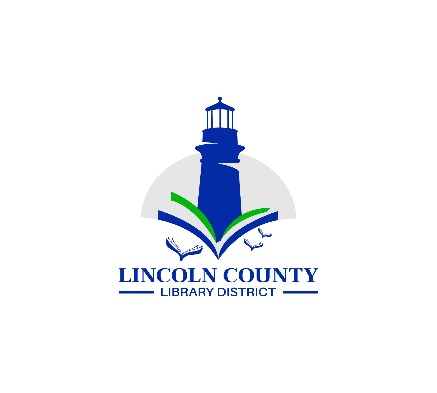 Lincoln County Library District Board MeetingWednesday February 14 2024Siletz Public Library255 SE Gaither St., Siletz, OR 97380Present: Carla Clark, Virginia Tardaeweather (zoom), Tim Merrill (zoom)AgendaAgendaAgendaCall Regular Meeting to OrderMeeting called to order at 1:05Call Regular Meeting to OrderMeeting called to order at 1:05Call Regular Meeting to OrderMeeting called to order at 1:05PresidentApproval of the AgendaapprovedApproval of the AgendaapprovedApproval of the AgendaapprovedPresidentTopicLeadPurpose OutcomePurpose OutcomePublic CommentPresidentAnyone may speak at this timeAnyone may speak at this timeMinutesBoard Meeting Jan. 10 2024 PresidentApprovalmove to approve by Virginia, second: Tim. Approved unanimouslyApprovalmove to approve by Virginia, second: Tim. Approved unanimouslyReportsBoard ReportsBoard MembersInformationAt Siletz, the friends had raised enough money to finish the parking lot job, with a $1000 donation from one of the Lincoln County Commissioners. They earned about $2000 from their basket fundraiser.InformationAt Siletz, the friends had raised enough money to finish the parking lot job, with a $1000 donation from one of the Lincoln County Commissioners. They earned about $2000 from their basket fundraiser.Director’s ReportDirectorInformationChris is undergoing surgery on February 15. Bryan will make sure to provide updates. Deb Trusty resigned as Toledo Library Director. Harrison Baker is taking over as interim director. The city will be having an open search for a replacement. Toledo PL just finished “operation Valentine” where they delivered valentines to seniors. Waldport hosted “the Princesses” and had 75 visitors. The district received a measure number from the clerk’s office – 21-222. Bryan will file necessary explanatory forms. The search committee is proceeding with screening interviews.InformationChris is undergoing surgery on February 15. Bryan will make sure to provide updates. Deb Trusty resigned as Toledo Library Director. Harrison Baker is taking over as interim director. The city will be having an open search for a replacement. Toledo PL just finished “operation Valentine” where they delivered valentines to seniors. Waldport hosted “the Princesses” and had 75 visitors. The district received a measure number from the clerk’s office – 21-222. Bryan will file necessary explanatory forms. The search committee is proceeding with screening interviews.Financial ReportDirectorAcceptanceVirginia moved to accept, Tim seconds. Accepted unanimouslyAcceptanceVirginia moved to accept, Tim seconds. Accepted unanimouslyOld BusinessNew BusinessInclement weather policy revisionDirectorDiscussionThe Siletz Library was closed for several days and the courier did not run due to ice and snow. Bryan told the staff to list their hours on their timesheets as if they were open, which is counter to the existing policy. Bryan recommended amending the policy to saying that paying staff for lost hours would be up to the director’s discretion in consultation with the board.“In times of temporary closure, the director will, in consultation with the board, have the discretion to approve staff pay for lost time.”DiscussionThe Siletz Library was closed for several days and the courier did not run due to ice and snow. Bryan told the staff to list their hours on their timesheets as if they were open, which is counter to the existing policy. Bryan recommended amending the policy to saying that paying staff for lost hours would be up to the director’s discretion in consultation with the board.“In times of temporary closure, the director will, in consultation with the board, have the discretion to approve staff pay for lost time.”Siletz Meeting Room policyDirectorDiscussionThe purpose of the policy review was mainly to discuss evening access to the meeting room after the library closes. Carol will explore local options for providing security for evening users. A full review will be tabled until a future meeting where all can be present to discussDiscussionThe purpose of the policy review was mainly to discuss evening access to the meeting room after the library closes. Carol will explore local options for providing security for evening users. A full review will be tabled until a future meeting where all can be present to discussNext District Board Meeting March 13, 2024InformationInformation